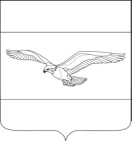 СОВЕТ КУБАНСКОСТЕПНОГО СЕЛЬСКОГО ПОСЕЛЕНИЯКАНЕВСКОГО РАЙОНАРЕШЕНИЕот 26.02.2021 года                                                                                                № 74п. Кубанская СтепьО назначении и проведении опроса граждан в Кубанскостепном сельском поселении Каневского районаНа основании статьи 31 Федерального закона от 06 октября 2003 года        № 131-ФЗ «Об общих принципах организации местного самоуправления в Российской Федерации», Закона Краснодарского края от 07.06.2004 N 717-КЗ «О местном самоуправлении в Краснодарском крае», Устава Кубанскостепного сельского поселения Каневского района, письменного ходатайства главы Кубанскостепного сельского поселения Каневского района от 25.02.2021 года «О выдвижении инициативы о назначении опроса», в соответствии с решением Совета Кубанскостепного сельского поселения Каневского района от 09.02.2021 года № 66 «Об утверждении Положения о порядке назначения и проведения опроса граждан в Кубанскостепном сельском поселении Каневского района», Совет Кубанскостепного сельского поселения Каневского района р е ш и л: 1. Назначить и провести в п. Кубанская Степь и п. Степной Кубанскостепного сельского поселения Каневского района опрос жителей с целью выявления мнения граждан о поддержке следующих инициативных проектов:- Благоустройство тротуара по ул. Широкой в пос. Степной;- Благоустройство парковой зоны в пос. Кубанская Степь.2. Опрос граждан провести с 09 по 11 марта 2021 года.3. Для выявления мнения граждан о поддержке инициативных проектов  утвердить опросный лист по определению объекта (проекта) для участия в Программе поддержки местных инициатив на развитие объектов общественной инфраструктуры в п. Степной Кубанскостепного сельского поселения согласно приложения № 1 к настоящему решению.4. Для выявления мнения граждан о поддержке инициативных проектов  утвердить опросный лист по определению объекта (проекта) для участия в Программе поддержки местных инициатив на развитие объектов общественной инфраструктуры в п. Кубанская Степь Кубанскостепного сельского поселения согласно приложения № 2 к настоящему решению.5. Опрос граждан в п. Кубанская Степь и п. Степной Кубанскостепного сельского поселения Каневского района провести в соответствии с «Положением о порядке назначения и проведения опроса граждан в Кубанскостепном сельском поселении Каневского района», утвержденным решением Совета Кубанскостепного сельского поселения Каневского района от 09 февраля 2021 года № 66, по месту жительства участников опроса путем заполнения опрашиваемым гражданином опросного листа.6. Установить минимальное число жителей п. Степной Кубанскостепного сельского поселения Каневского района, участвующих в опросе - 308 человек.7. Установить минимальное число жителей п. Кубанская Степь Кубанскостепного сельского поселения Каневского района, участвующих в опросе - 983 человека.8.Утвердить состав комиссии по организации и проведению опроса граждан в п. Кубанская Степь и п. Степной Кубанскостепного сельского поселения Каневского района согласно Приложению № 3 к настоящему решению.9. Контроль за выполнением настоящего решения возложить на постоянную комиссию Совета Кубанскостепного сельского поселения Каневского района по социальным вопросам и охране общественного порядка.10. Настоящее решение подлежит размещению на официальном сайте Кубанскостепного сельского поселения Каневского района в информационно-телекоммуникационной сети «Интернет».11. Настоящее решение вступает в силу со дня его подписания.Глава Кубанскостепного сельского поселенияКаневского района								А.Л.АсланянВ целях детального изучения общественного мнения по выбору инициативного проекта просим Вас ответить на вопросы:I . Поддерживаете ли Вы инициативный проект «Благоустройство тротуара по ул. Широкой в п. Степной», предлагаемый для реализации в 2021 году? поддерживаю не поддерживаюII. Готовы ли Вы участвовать в реализации данного проекта? Да, готов внести инициативный платеж в сумме: ___________ руб. Да, готов внести неденежный вклад в форме:А) добровольного трудового неоплачиваемого участия (указать, какого именно): _______________________________________________________Б) добровольного имущественного участия (указать, какого именно):__________________________________________________________(предоставление техники, материалов и т.д., транспортных средств и и т.д.) Нет, не готовIII. Ваш возраст?:16-2930-4950-5960 и старшеАдрес проживания: п. Степной, ул. _______________________________________________ФИО (по желанию) ____________________________________________________________Контактный телефон (по желанию) _______________________________________________Даю свое согласие на обработку своих персональных данных Администрацией Кубанскостепного сельского поселения в соответствии с Федеральным законом от 27.07.2006 N 152-ФЗ "О персональных данных» ______________   ___________________                                                                                                                                                                  дата                                                     подпись Опросный лист удостоверяю:_________________________________________________________________(Фамилия, Имя, Отчество и подпись лица, собирающего подписи граждан)Номер удостоверения, выданного лицу, проводящему опрос № ____	ПРИЛОЖЕНИЕ № 2УТВЕРЖДЕНрешением Совета Кубанскостепного сельского поселения Каневского района от 26.02.2021 № 74В целях детального изучения общественного мнения по выбору инициативного проекта просим Вас ответить на вопросы:I . Поддерживаете ли Вы инициативный проект «Благоустройство парковой зоны в п. Кубанская Степь», предлагаемый для реализации в 2021 году? поддерживаю не поддерживаюII. Готовы ли Вы участвовать в реализации данного проекта? Да, готов внести инициативный платеж в сумме: ___________ руб. Да, готов внести неденежный вклад в форме:А) добровольного трудового неоплачиваемого участия (указать, какого именно): _______________________________________________________Б) добровольного имущественного участия (указать, какого именно):__________________________________________________________(предоставление техники, материалов и т.д., транспортных средств и и т.д.) Нет, не готовIII. Ваш возраст?:16-2930-4950-5960 и старшеАдрес проживания: п. Кубанская Степь, ул. ________________________________________ФИО (по желанию) ____________________________________________________________Контактный телефон (по желанию) _______________________________________________Даю свое согласие на обработку своих персональных данных Администрацией Кубанскостепного сельского поселения в соответствии с Федеральным законом от 27.07.2006 N 152-ФЗ "О персональных данных» ______________   ___________________                                                                                                                                                                  дата                                                     подпись Опросный лист удостоверяю:_________________________________________________________________(Фамилия, Имя, Отчество и подпись лица, собирающего подписи граждан)Номер удостоверения, выданного лицу, проводящему опрос № ____СОСТАВКомиссии по организации и проведению опроса гражданв п. Кубанская Степь и п. СтепнойКубанскостепного сельского поселения Каневского районаЗаместитель главы Кубанскостепногосельского поселения Каневского района				С.С. СвиридовПРИЛОЖЕНИЕ № 1УТВЕРЖДЕНрешением Совета Кубанскостепного сельского поселения Каневского района от 26.02.2021 № 74ОПРОСНЫЙ ЛИСТпо определению ОБЪЕКТА (ПРОЕКТА)для участия в Программе поддержки местных инициатив на развитие объектов общественной инфраструктуры в поселке Степной Кубанскостепного сельского поселения ОПРОСНЫЙ ЛИСТпо определению ОБЪЕКТА (ПРОЕКТА)для участия в Программе поддержки местных инициатив на развитие объектов общественной инфраструктуры в поселке Кубанская Степь Кубанскостепного сельского поселения ПРИЛОЖЕНИЕ № 3УТВЕРЖДЕНрешением Совета Кубанскостепного сельского поселения Каневского районаот 26.02.2021 года № 74 № п/пФИОДолжность1Свиридов Сергей Сергеевичзаместитель главы Кубанскостепного сельского поселения Каневского района2Кирсанова Наталья Анатольевнаначальник общего отдела Кубанскостепного сельского поселения Каневского района3Калугина Нина Ефимовнафинансист по доходам администрации Кубанскостепного сельского поселения Каневского района4Никитина Оксана Александровнаинженер - землеустроитель администрации Кубанскостепного сельского поселения Каневского района5Мурыкина Любовь Петровнаруководитель органа ТОС №26Ермашенко Татьяна Васильевнаруководитель органа ТОС №37Сабурова Галина Викторовнаруководитель органа ТОС №48Колодко Галина Николаевнаначальник отдела учета и отчетности администрации Кубанскостепного сельского поселения Каневского района9Алексеева Светлана Владимировнастарший бухгалтер администрации Кубанскостепного сельского поселения Каневского района10Стадник Жанна Васильевнаделопроизводитель администрации Кубанскостепного сельского поселения Каневского района11Власенко Наталья ЮрьевнаДиректор МБУК «СДК поселка Кубанская Степь» (по согласованию)12Катышева Галина ИвановнаДиректор МБУК «СДК поселка Степной» (по согласованию)13Алехина Наталия ДмитриевнаДиректор МБУК «Кубанскостепная ЦБ» (по согласованию)